НАКАЗПО ГАННІВСЬКІЙ ЗАГАЛЬНООСВІТНІЙ ШКОЛІ І-ІІІ СТУПЕНІВПЕТРІВСЬКОЇ РАЙОННОЇ РАДИ КІРОВОГРАДСЬКОЇ ОБЛАСТІвід 14 травня 2019 року                                                                                        № 113с. ГаннівкаПро організацію роботи з охорони праці в дитячих таборахвідпочинку з денним перебуванням«Дружба», «Фіксики», «Сонечко»Керуючись Конституцією України, законом України «Про охорону праці» та з метою забезпечення нормативних показників з охорони праці, попередження нещасних випадків, організації роботи з охорони праці на належному рівніНАКАЗУЮ:Призначити відповідальним за охорону праці працівників у дитячому таборі відпочинку з денним перебуванням начальникам таборів Ганнівської загальноосвітньої школи І-ІІІ ступенів ОСАДЧЕНКО Н.М., Володимирівської загальноосвітньої школи І-ІІ ступенів, філії Ганнівської загальноосвітньої школи І-ІІІ ступенів ЦАПЕНКО Т.В., Іскрівської загальноосвітньої школи І-ІІІ ступенів, філії Ганнівської загальноосвітньої школи І-ІІІ ступенів БАРАНЬКО Т.В.2.Відповідальним за охорону праці:1) організувати забезпечення виробничих підрозділів таборів інструкціями з охорони праці;2) забезпечити виконання вимог пожежної безпеки та електробезпеки;3) контролювати безпечні умови праці на робочих місцях;4) своєчасно повідомляти про нещасні випадки з працівниками;5) не допускати до роботи робітників, які не пройшли спеціальне навчання, інструктажі з безпеки життєдіяльності та медичний огляд;6) підтримувати зв'язок по роботі з наглядовими органами за станом охорони праці та пожежної безпеки в Петрівському районі;7) своєчасно поновлювати куточки охорони праці в закладі відпочинку.3. Призначити відповідальними за пожежну та електробезпеку завідуючого господарством Ганнівської загальноосвітньої школи І-ІІІ ступенів ХУДИК О.О., завідуючого господарством Володимирівської загальноосвітньої школи І-ІІ ступенів, філії Ганнівської загальноосвітньої школи І-ІІІ ступенів ЦЕНДРУ Е.В. та завідуючого господарством Іскрівської загальноосвітньої школи І-ІІІ ступенів, філії Ганнівської загальноосвітньої школи І-ІІІ ступенів. МАНЬКО О.А. покласти на них обов’язки:1) контроль за наявністю первинних засобів пожежогасіння, планів евакуації на випадок пожежі;2) слідкувати за станом пожежного інвентарю;3) звітувати перед начальниками таборів про стан пожежної безпеки та електробезпеки;4) проведення інструктажів з правил пожежної безпеки;5) слідкувати за дотриманням вимог електробезпеки та раціонального використання електроенергії у виробничих підрозділах;4. Відповідальним за санітарно-гігієнічний режим в таборі відпочинку «Дружба» Ганнівської загальноосвітньої школи І-ІІІ ступенів призначити СІРЕНКО О.В., «Фіксики» Володимирівської загальноосвітньої школи І-ІІ ступенів призначити БАБЕНКО Т.О. , філії Ганнівської загальноосвітньої школи І-ІІІ ступенів, «Сонечко» Іскрівської загальноосвітньої школи І-ІІІ ступенів, філії Ганнівської загальноосвітньої школи І-ІІІ ступенів РЕШЕТНІК В.П. та покласти на них обов’язки: 1) контроль санітарних станів таборів;2) ставити до відома начальників таборів про виявлені недоліки та порушення.5. Всім працівникам структурних підрозділів та відповідальним, призначеним цим наказом, свою роботу з питань охорони праці організувати і проводити згідно вимог Системи управління охороною праці в школі.6. Контроль за виконанням даного наказу покласти на начальників таборів Ганнівської загальноосвітньої школи І-ІІІ ступенів ОСАДЧЕНКО Н.М., Володимирівської загальноосвітньої школи І-ІІ ступенів, філії Ганнівської загальноосвітньої школи І-ІІІ ступенів ЦАПЕНКО Т.В., Іскрівської загальноосвітньої школи І-ІІІ ступенів, філії Ганнівської загальноосвітньої школи І-ІІІ ступенів БАРАНЬКО Т.В.Директор школи                                                                                     О. КанівецьЗ наказом ознайомлені:                                                                         Н.ОсадченкоТ.ЦапенкоТ.БаранькоО.ХудикО.МанькоЕ.ЦендраО.СіренкоВ. РешетнікТ.Бабенко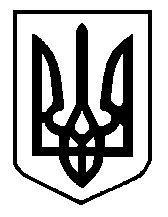 